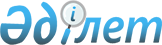 Об организации общественных оплачиваемых работ в 2012 году
					
			Утративший силу
			
			
		
					Постановление Бескарагайского районного акимата Восточно-Казахстанской области от 13 января 2012 года N 10. Зарегистрировано Управлением юстиции Бескарагайского района Департамента юстиции Восточно-Казахстанской области 27 января 2012 года за N 5-7-109. Утратило силу постановлением Бескарагайского районного акимата Восточно-Казахстанской области от 15 января 2013 года N 14

      Сноска. Утратило силу постановлением Бескарагайского районного акимата Восточно-Казахстанской области от 15.01.2013 N 14.

      

      Примечание РЦПИ.

      В тексте сохранена авторская орфография и пунктуация.

      

      На основании подпункта 13) пункта 1) статьи 31 Закона Республики Казахстан от 23 января 2001 года № 148 «О местном государственном управлении и самоуправлении в Республике Казахстан», подпункта 5) статьи 7, статьи 20 Закона Республики Казахстан от 23 января 2001 года № 149 «О занятости населения», статьи 2 Закона Республики Казахстан от 18 декабря 1992 года № 1788-XII «О социальной защите граждан, пострадавших вследствие ядерных испытаний на Семипалатинском испытательном ядерном полигоне», Правилами организации и финансирования общественных работ, утвержденными постановлением Правительства Республики Казахстан от 19 июня 2001 года № 836 «О мерах по реализации Закона Республики Казахстан от 23 января 2001 года «О занятости населения», в целях расширения системы государственных гарантий и для поддержки различных групп населения, испытывающих затруднения в трудоустройстве, акимат Бескарагайского района ПОСТАНОВЛЯЕТ:



      1. Утвердить прилагаемый перечень организаций, в которых будут проводиться общественные оплачиваемые работы в 2012 году, виды, объемы, источники финансирования и конкретные условия общественных работ (приложение).



      2. Размер оплаты труда участников утвердить в размере одной минимальной заработной платы, установленной на 2012 год, с дополнительной оплатой за проживание на территории максимального радиационного риска.



      3. Рекомендовать руководителям организаций предоставлять отдельным категориям работников (женщинам, имеющим несовершеннолетних детей, многодетным матерям, инвалидам, работникам, не достигшим 18 летнего возраста) возможность работать неполный рабочий день, а также применять гибкие формы организации рабочего времени с учетом особенностей условий труда соответствующей категории и в соответствии с трудовым законодательством Республики Казахстан.



      4. Принятие мер по реализации постановления возложить на отдел занятости и социальных работ Бескарагайского отдела (Туктыбаев А. Т.)



      5. Контроль за исполнением данного постановления возложить на заместителя акима района Мирашева К. К.



      6. Настоящее постановление вводится в действие по истечению 10 календарных дней после дня его первого официального опубликования.

      

      

      Аким района                                      К. Байгонусов

      Приложение

      к постановлению акимата

      Бескарагайского района

      от 13 января 2012 года

      № 10 

Перечень организаций, в которых будут проводиться общественные

работы в 2012 году, виды, объемы, источники финансирования и

конкретные условия общественных работ

      Конкретные условия общественных работ:

      Продолжительность рабочей недели составляет 5 дней с двумя выходными, восьми часовой рабочий день, обеденный перерыв 1 час, исходя из условий работ применяются гибкие формы организации рабочего времени.



      Оплата труда осуществляется за фактически отработанное время, отраженное в табеле учета рабочего времени путем перечисления на лицевые счета безработных и зависит от количества, качества и сложности выполняемой работы; инструктаж по охране труда и технике безопасности, обеспечение специальной одеждой, инструментом и оборудованием; выплата социального пособия по временной нетрудоспособности, возмещение вреда, причиненного увечьем или иным повреждением здоровья; пенсионные и социальные отчисления производятся в соответствии с законодательством Республики Казахстан. Условия общественных работ для отдельных категорий работников (женщины, имеющие несовершеннолетних детей, многодетным матерям, инвалиды, работникам, не достигшие восемнадцатилетнего возраста) определяются с учетом особенностей условий труда соответствующей категории и предусматриваются трудовыми договорами, заключаемыми между работниками и работодателями в соответствии с трудовым законодательством Республики Казахстан.
					© 2012. РГП на ПХВ «Институт законодательства и правовой информации Республики Казахстан» Министерства юстиции Республики Казахстан
				№

п/пНаименования организацийВиды общественных работОбъем выполняемых работСпрос (заявленная потребность)Предложение

(утверждено)Источник финансирования

(бюджет)Сроки проведения

(мес)123456781Государственное учреждение «Аппарат акима Бескарагайского района»Помощь в работе с архивными документами, сканировании, распечатке обращений юридических лиц и служебной корреспонденции; доставка корреспонденции; уборка территории50 документов;

40 документов

1200 квадратных метров66Местный бюджет2Государственные учреждения аппаратов акимов 10 сельских округов:

Баскольский,

Бегенский,

Бескарагайский,

Глуховский,

Долонский,

Канонерский,

М-Владимировский,

Семеновский,

Семиярский,

СосновскийУчастие в опросах по уточнению похозяйственных книг, работе с архивными документами;

уборка территории, экологическое оздоровление региона (озеленение и благоустройство);

работы по ремонту и обслуживанию помещений, сезонно-отопительные работы;

участие в ветеринарных санитарно-профилактических мероприятиях;

помощь в организации масштабных мероприятий культурного назначения31 село общей численностью населения 23200 человек;

15 документов

103 гектара;

600 квадратных метров;

12 мероприятий в год404025241111404025241111Местный бюджет3Государственное учреждение «Отдел занятости и социальных программ Бескарагайского района»Помощь в работе с архивными, текущими документами, картотекой; доставка корреспонденции; помощь в обследовании материально-бытовых условий получателей социальных пособий; помощь в формировании базы данных получателей социальных пособий; уборка территории и помещений1000 документов

40 документов

500 посещений в год;

1000 дел в год;

10 человек;

100 квадратных метров33Местный бюджет4Государственное учреждение «Отдел экономики, финансов и предпринимательства Бескарагайского района»Помощь в работе с архивными документами; доставка корреспонденции20 документов;

15 документов22Местный бюджет5Государственное учреждение «Отдел внутренних дел Бескарагайского района»

(по согласованию)помощь в работе с архивными и текущими документами, картотекой, доставка корреспонденции; уборка территории40 документов;

1000 квадратных метров1010Местный бюджет6Государственное учреждение «Отдел образования, физической культуры и спорта Бескарагайского района»Помощь в работе с архивными и текущими документами, доставка корреспонденции; уборка, помощь в ремонте помещений120 документов;

20 документов;

500 квадратных метров66Местный бюджет7Государственное учреждение «Отдел по делам обороны Бескарагайского района»

(по согласованию)Помощь в работе по оформлению личных дел призывников, учетно-послужных карт, документов на призыв, анкет, автобиографий, справок; работа с архивными документами, доставка корреспонденции, повесток призывникам100 дел;

20 документов

20 повесток55Местный бюджет8Государственное учреждение «Налоговое управление по Бескарагайскому району

(по согласованию)Помощь в регистрации налоговых уведомлений; помощь в работе в архиве по подготовке налоговых дел юридических лиц и индивидуальных предпринимателей на уничтожение по сроку хранения; доставка корреспонденции2 000 уведомлений

2000 налоговых дел;

более 1000 писем, извещений22Местный бюджет9Государственное учреждение «Отдел сельского хозяйства, ветеринарии и земельных отношений Бескарагайского района»Помощь в работе с архивными и текущими документами, доставка корреспонденции, уборка помещений30 документов;

80 квадратных метров11Местный бюджет10Государственное учреждение «Отдел архитектуры, градостроительства и строительства Бескарагайского района»Помощь в работе с архивными документами; доставка корреспонденции30 документов;

40 писем;22Местный бюджет11Государственное учреждение «Управление юстиции Бескарагайского района»

(по согласованию)Помощь в работе с архивными документами, доставка корреспонденции; уборка территории500 документов44Местный бюджет12Государственное учреждение «Отдел жилищно-коммунального хозяйства, пассажирского транспорта и автомобильных дорог Бескарагайского района»Помощь в работе с архивными документами, доставка корреспонденции и уведомлений20 папок;

30 документов22Местный бюджет13Государственное учреждение «Отдел внутренней политики, культуры и развития языков Бескарагайского района»Помощь в проведении культурно-массовых районных мероприятий; помощь в работе с текущими документами15 мероприятий;

15 документов44Местный бюджет14Государственное учреждение «Прокуратура Бескарагайского района»

(по согласованию)Оказание помощи в подшивке надзорных производств, материалов, в ведении журнала входящей корреспонденции, в работе с архивными документами, уборка территории, ремонт помещения30 материалов;

15 документов;

500 квадратных метров2

82

8Местный бюджет15Государственное учреждение «Центральная библиотека Бескарагайского района»Помощь в работе по обслуживанию читателей, в проведении районных культурно-массовых мероприятий, в работе с книжным фондом, подшивке газет и журналов20 человек;

15 человек;

30 наименований22Местный бюджет16Государственное учреждение «Бескарагайский территориальный отдел судебных исполнителей Департамента по исполнению судебных актов Восточно-Казахстанской области»

(по согласованию)Помощь в работе с текущими документами; помощь по вводу и обработке статистических данных; помощь в работе с каталогом предприятий и организаций20 документов;

50 документов;

10 предприятий и организаций22Местный бюджет17Государственное учреждение «Государственный архив Бескарагайского района»

(по согласованию)Помощь в работе при исполнении запросов социально-правового характера для юридических и физических лиц150 дел22Местный бюджет18Бескарагайское районное отделение государственного казенного предприятия «Государственный центр по выплате пенсий»

(по согласованию)Помощь в подборке документов для перерасчета пенсий, в работе с пенсионными делами; помощь в обработке макетов дел по экологии; помощь в работе с архивными и текущими документами, доставка корреспонденции2 000 пенсионных дел;

10 макетов;

200 документов;

6 документов44Местный бюджет19Государственное учреждение «Районный дом культуры Бескарагайского района»Помощь в работе с архивными документами; доставка корреспонденции помощь в проведении культурно-массовых районных мероприятий20 документов

15 мероприятий33Местный бюджет20Государственное учреждение «Отдел по чрезвычайным ситуациям Бескарагайского района Восточно-Казахстанской области»

(по согласованию)Помощь в работе с архивными документами; доставка корреспонденции, уборка территории и помещения, помощь в ремонте помещений100 дел;

6 документов;

140 квадратных метров22Местный бюджет21Государственное учреждение Бескарагайская районная территориальная инспекция в государственной инспекции в агропромышленном комплексе Министерства сельского хозяйства Республики Казахстан

(по согласованию)Помощь в работе с архивными документами; оказание помощи в ветеринарных санитарно - профилактических мероприятиях;20 документов;

2 раза;33Местный бюджет22Коммунальное государственное казенное предприятие «Медицинское объединение Бескарагайского района»

(по согласованию)Помощь в работе с архивными документами, картотекой, помощь по вводу и обработке статистических данных;400 документов;2

22

2Местный бюджет23Бескарагайский районный суд Восточно-Казахстанской области

(по согласованию)Помощь в работе с архивными документами; доставка корреспонденции, повесток140 документов

5-10 документов3

23

2Местный бюджет24Республиканское государственное казенное предприятие «Центр по недвижимости по Восточно-Казахстанской области» Комитета регистрационной службы и оказания правовой помощи Министерства Юстиции Республики Казахстан

(по согласованию)Помощь в работе с архивными документами, картотекой, помощь по вводу и обработке статистических данных260 документов;22Местный бюджет25Государственное многоотраслевое коммунальное предприятие Бескарагайского районаПомощь в работе с архивными документами; помощь в ремонте и обслуживании помещений, оказание помощи в реконструкции и ремонте водопроводных, канализационных коммуникаций40 документов

1400 квадратных метра1212Местный бюджет26Государственное учреждение «Восточно-Казахстанская областная детско-юношеская спортивная школа по Бескарагайскому району»Помощь в работе с архивными документами; доставка корреспонденции помощь в проведении культурно-массовых районных мероприятий20 документов

15 мероприятий22Местный бюджет